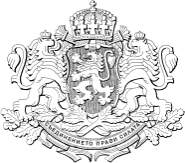 Р е п у б л и к а   б ъ л г а р и яОБЛАСТEН УПРАВИТЕЛ НА ОБЛАСТ ЯМБОЛЗ А П О В Е Д№  РД-01-00065Ямбол, 14.04.2022 г.На основание чл. 5, във връзка с чл. 4 от Правилата за функциите, дейността и организацията на работа на Областния обществен съвет за превенция и противодействие на корупцията в област Ямбол (Съвета), във връзка с решение на Съвета, взето на неприсъствено заседание,  март  2022 г.О П Р Е Д Е Л Я М:Поименен състав на Областния обществен съвет за превенция и противодействие на корупцията в област Ямбол:Председател: Васил Александров – областен управител на област ЯмболЗаместник-председател: Биляна Кавалджиева - Димитрова – заместник областен управител на област ЯмболСекретар:  Николета Караджова – главен юрисконсулт в Областна администрация ЯмболЧленове на Областния обществен съвет за превенция и противодействие на корупцията:1. Иван Стамов – старши експерт в Дирекция „СПООР“ при Община Ямбол 2. Венета Димитрова – секретар на община Елхово3. Галина Иванова – секретар на община „Тунджа“4. Атанас Киров – кмет на община Стралджа5. Мария Чанева – секретар на община Болярово6. Тихомир Танчев – началник сектор „Противодействие на икономическата престъпност при ОДМВР – Ямбол7. Елена Димитрова – старши инспектор при ТБ Ямбол на ТД Бургас към КПКОНПИ8. Дойчин Дойчев – административен ръководител на Окръжна прокуратура – Ямбол9. Недко Русев – зам. административен ръководител на Районна прокуратура – Ямбол10. Пепа Чиликова – съдия в Окръжен съд – Ямбол
11. Георги Василев – съдия в Районен съд – Ямбол
12. Яна Ангелова – административен ръководител на Районен съд – Елхово
13. Иван Стоянов – директор на  РД „Гранична полиция“ – Елхово
14. Стефан Драганов – директор на Офис – Ямбол към ТД на НАП – Бургас
15. д-р Денка Петрова - Костова – Директор на РЗОК – Ямбол
16. д-р Зоя Кривошиева  - Директор на Дирекция „Медицински дейности“ в РЗИ - Ямбол
17. Мирослава Янева – главен юрисконсулт в РУО – Ямбол 
18. Диана Аврамова - Иванова – началник  на  Митническо  бюро  Ямбол  към Митница Бургас19. Милена Василева – главен експерт в РДНСК Ямбол20. Стойчо Стойчев – председател на УС на ЯТПП21. Таня Бончева – изпълнителен директор на Индустриална стопанска асоциация – Ямбол22. Мария Маджарова – председател на СРС НА КТ „ПОДКРЕПА”
23. Илияна Димитрова – председател на РС НА КНСБНастоящата заповед отменя Заповед № РД-01-00142 от 20.12.2021 г.ВАСИЛ АЛЕКСАНДРОВ /П/Областен управител на област Ямбол НК/МИМатериал № 3 към док. № ОУ-00699 - 15.02.2022 г.Ямбол, ул. “Жорж Папазов” № 18, тел. 046/ 68-68-14, факс: 046/ 66-22-77, http:/yambol.government.bge-mail: region@yambol.government.bg